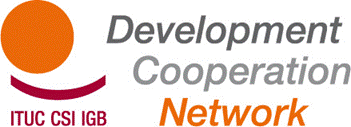 Séminaire du RSCD sur l’Éducation au Développement
“Vers un programme syndical commun »12-13 Septembre 2013Centro Studi CISL http://www.centrostudi.cisl.it/Via della Piazzola, 71 - 50133 Florence, ItalieOrdre du JourJeudi 12Vendredi 13Heure PointsFacilitateur(e-s)9.00 -9.30OUVERTUREObjectif et programme du séminairePrésentation des participantsPaola SimonettiCSI/RSCD9.30-10.30CONTEXTE & ATTENTESExpérience des participants sur l’éducation et la sensibilisation au développement  (travail en groupe)Attentes du séminaireJan Dereymaeker CSI/RSCD10.30-11.00Pause café11.00–11.45 La CE sur l’éducation au développementProgramme « DEAR » de la CE: évolutions récentes des politiques et vision pour le futur programme DEAR en Europe Markus PIRCHNERCommission Européenne11.45-12.00Le RSCD sur l’éducation au développementPerspectives des déclarations du RSCD sur l’éducation au développementPaola SimonettiCSI/RSCD12.00-13.00DÉFIS & OPPORTUNITÉSPartage d'une proposition de programme avec la CE (débat en plénière)Jan Dereymaeker & Paola SimonettiCSI/RSCD13.00-14.00Déjeuner14:00-15:00 ÉTAPE 1: ANALYSE & COMPRÉHENSIONDélimitation du contexte du programme (travail en groupe)Bob Peeters South Research15:00-16:00ÉTAPE 1: ANALYSE & COMPRÉHENSION (SUIVI)Commentaires des groupes de travail et discussions plénièresBob Peeters South Research16.00-16.30 Pause café16:30-17:30ÉTAPE 2: IDENTIFICATION DES STRATÉGIESIdentification des lignes générales des résultats du programme (travail en groupe)Bob Peeters South Research17:30-18:00ÉTAPE 2: IDENTIFICATION DES STRATÉGIES (SUIVI)Commentaires des groupes de travail et discussions plénièresBob Peeters South ResearchHeureActivitéFacilitateur(e-s)9.00 -9.30“RÉcap” Récapitulatif du jour précédent et de ce qu’il reste à faireBob Peeters South Research9.30-11.00ÉTAPE 3 & 4: ANALYSE DES RISQUES & ACTIVITÉS Groupes de travail Bob Peeters South Research11.00-11.30Pause café11.30-13.00ÉTAPE 5 & 6:log-frame ET ÉVALUATIONSession plénièreBob Peeters South Research13.00–14.30Déjeuner14:30-15:30ÉTAPE 7: ARCHITECTURE DU PROGRAMMETâches & responsabilités pour la gestion du programme (travail en groupe)Jan Dereymaeker & Paola SimonettiCSI/RSCD15.30-16.00ÉTAPE 7: ARCHITECTURE DU PROGRAMME(SUIVI)Session plénièreJan Dereymaeker & Paola SimonettiCSI/RSCD16.00-16.30Pause café16.30-18.00ÉTAPE 8: CONCLUSIONS & VOIE A SUIVREApprobation du Plan d’Action ConjointJan Dereymaeker & Paola SimonettiCSI/RSCD